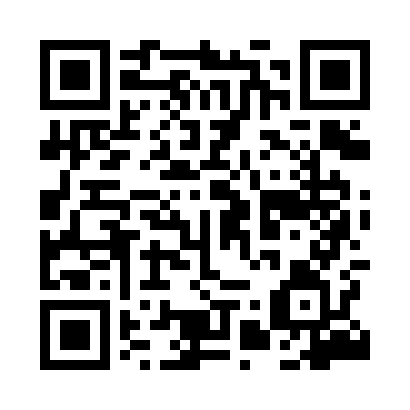 Prayer times for Starce, PolandWed 1 May 2024 - Fri 31 May 2024High Latitude Method: Angle Based RulePrayer Calculation Method: Muslim World LeagueAsar Calculation Method: HanafiPrayer times provided by https://www.salahtimes.comDateDayFajrSunriseDhuhrAsrMaghribIsha1Wed2:485:1712:435:508:1010:282Thu2:445:1512:435:518:1110:313Fri2:415:1312:435:528:1310:344Sat2:375:1212:435:538:1410:385Sun2:335:1012:435:548:1610:416Mon2:295:0812:425:558:1810:447Tue2:285:0612:425:568:1910:478Wed2:285:0512:425:578:2110:499Thu2:275:0312:425:588:2210:5010Fri2:265:0112:425:598:2410:5111Sat2:255:0012:426:008:2610:5112Sun2:254:5812:426:018:2710:5213Mon2:244:5712:426:028:2910:5314Tue2:244:5512:426:028:3010:5315Wed2:234:5412:426:038:3210:5416Thu2:224:5212:426:048:3310:5517Fri2:224:5112:426:058:3510:5518Sat2:214:4912:426:068:3610:5619Sun2:214:4812:426:078:3710:5620Mon2:204:4712:426:088:3910:5721Tue2:204:4512:436:088:4010:5822Wed2:194:4412:436:098:4210:5823Thu2:194:4312:436:108:4310:5924Fri2:194:4212:436:118:4411:0025Sat2:184:4112:436:128:4611:0026Sun2:184:4012:436:128:4711:0127Mon2:174:3912:436:138:4811:0128Tue2:174:3812:436:148:4911:0229Wed2:174:3712:436:148:5011:0330Thu2:174:3612:436:158:5211:0331Fri2:164:3512:446:168:5311:04